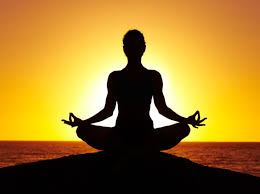 ORGANIZIRA JOGA ZA ZAČETNIKEZAČETEK VADBMETLIKA ČETRTEK, 3. 1. 2019 ob 19.00SREDA, 9. 1. 2019 ob 9.00ČRNOMELJ PONEDELJEK, 7. 1. 2019 ob 9.00TOREK, 8. 1. 2019 ob 18.00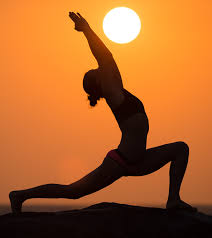  obvezna predhodna prijava		Zdenka  031 643 029		zdenkakavcic@gmail.com